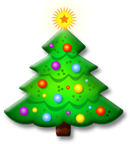 Christmas Calendar 2018Children in NeedAs we have recently had several charity events, of which you have been super supportive, we are having a low key Children in Need this year.  We will be selling badges for children to wear.  Please send in £1.00 by xxx if you would like your child to have one.Absence RequestsA reminder that if you are sending in requests for your child to be absent, please send in any evidence to support your request at the time you make it.  This could be appointment cards, employer letters, invitations etc. Thanks for your help with this.AllergiesWe aim to be a nut free school as we do have some children with allergies. We understand that checking items for packed lunches can be difficult, but we rely on your vigilance.  Please do not send children in with items which may contain nuts.  Thanks for your help on this one.  Mr Cooper & Mr BarlowThurs 22nd  NovemberNon uniform day for Christmas Fair donationsNon uniform day for Christmas Fair donationsWednesday 5th Dec2.40 pmChristmas Fair – School closes at 2.30 pm and re-opens at 2.40 pmThursday 6th/Friday 7th AM and PMSecret SantaTuesday 11th Dec2.45 pmYears 5 Carols –Top HallWednesday 12th Dec10.40 amYears 1/2 Dress Rehearsal – Bottom HallWednesday 12th Dec2.45 pmYear 6 Carols –Top HallWednesday 12th Dec2.30 pmYear 1/2 Production for Year 1 parents – Bottom HallWednesday 12th Dec6.00-8.00 pmYear 5/6 Disco – Top Hall Thursday 13th Dec9.20 amYear 1/2 Production for Year 2 parents – Bottom HallThursday 13th Dec2.45 pmYear 4 Carols – Top HallFriday14th Dec2.45 pmYear 3 Carols – Top HallMonday 17th Dec9.20 amReception Nativity – Bottom HallMonday 17th DecAM and PMNursery Christmas PartiesMonday 17th Dec1.30 pmReception Christmas Party – in ReceptionMonday 17th Dec1.30 pmYear 1 Christmas Party – Top HallMonday 17th Dec2.30 pmYear 2 Christmas Party – Top HallTuesday 18th Dec12.00Christmas DinnerTuesday 18th Dec2.30 pmYear 3 Party – Top HallTuesday 18th Dec2.30 pmYear 4 Christmas Party – Bottom HallWednesday 19th Dec11 am 3 pmNursery Sing-along & Coffee Morning/Afternoon